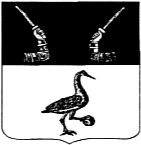 Администрация муниципального образованияПриозерский муниципальный район Ленинградской областиП О С Т А Н О В Л Е Н И Е  проектот      марта   2020   года   №  В целях приведения в соответствие с действующим законодательством, руководствуясь Федеральными законами от 06.10.2003 г. № 131-ФЗ «Об общих принципах организации местного самоуправления в Российской Федерации»,  от 28.12.2009 г. № 381-ФЗ «Об основах государственного регулирования торговой деятельности в Российской Федерации», постановлением Правительства Ленинградской области от 29.05.2007 № 120 «Об организации розничных рынков и ярмарок на территории Ленинградской области»,  Уставом муниципального образования Приозерское городское поселение муниципального образования  Приозерский муниципальный район Ленинградской области, администрация муниципального образования Приозерский муниципальный район Ленинградской области ПОСТАНОВЛЯЕТ:2. Настоящее постановление подлежит опубликованию в СМИ и на официальном сайте администрации муниципального образования Приозерский муниципальный район Ленинградской области 3. Постановление вступает в силу со дня официального опубликования.4. Контроль за исполнением  настоящего постановления оставляю за собой.Глава администрации                                                                                               А.Н. СоклаковСогласовано:Лист согласования прилагается.Исполнитель Родыгина Е.В. 8-813-79-37-745Разослано: дело-2, сектор по торговле-1, СМИ-1, районная библиотека-1, отдел по информации-1О признании утратившим силу муниципального правового акта          1. Постановление администрации муниципального образования Приозерский муниципальный район Ленинградской области от   09  октября   2017   года   №   3266 Лист  согласованияК проекту постановления от «___»_____________ 20____    №________          Структурное подразделение: Отдел экономической политики и предпринимательской деятельностиИсполнитель:Е.В.РодыгинаТелефон: 37-745